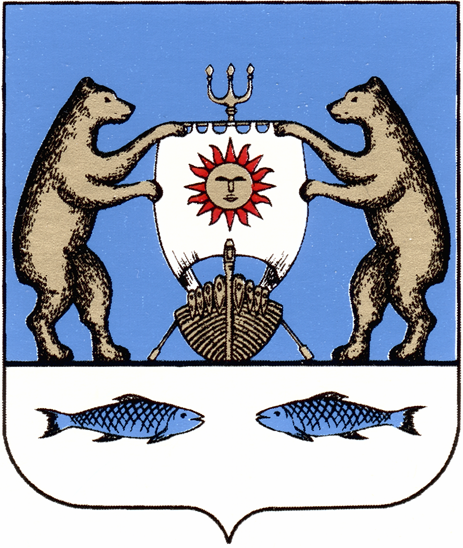 Российская  ФедерацияНовгородская область Новгородский районАдминистрация Ермолинского сельского поселенияРАСПОРЯЖЕНИЕот 11.04.2024 №40- ргд. ЕрмолиноОб организации и проведении аукциона в электронной форме по продаже земельных участков, находящегося в муниципальной собственности Ермолинского сельского поселенияВ соответствии с Земельным кодексом Российской Федерации, Федеральным законом от 25.10.2001 № 137-ФЗ «О введении в действие Земельного кодекса Российской Федерации», Уставом Ермолинского сельского поселения1.Организовать и провести торги в форме электронного аукциона по продаже земельных участков, находящихся в муниципальной собственности Ермолинского сельского поселения (далее – торги) в соответствии с лотами:- лот № 1 – земельный участок из земель сельскохозяйственного назначения с кадастровым номером 53:11:0880301:638, вид разрешенного использования – для садоводства, площадью 601 кв.м, расположенный по адресу: Новгородская область, Новгородский район, Ермолинское сельское поселение, зона (массив) Старая Мельница садовое товарищество Старая Мельница-2, земельный участок 638;- лот № 2 – земельный участок из земель сельскохозяйственного назначения с кадастровым номером 53:11:0880301:517, вид разрешенного использования – для садоводства, площадью 602 кв.м, расположенный по адресу: Новгородская область, Новгородский район, Ермолинское сельское поселение, зона (массив) Старая Мельница садовое товарищество Старая Мельница-2, земельный участок 517;- лот № 3 – земельный участок из земель сельскохозяйственного назначения с кадастровым номером 53:11:0880301:505, вид разрешенного использования – для садоводства, площадью 601 кв.м, расположенный по адресу: Новгородская область, Новгородский район, Ермолинское сельское поселение, зона (массив) Старая Мельница садовое товарищество Старая Мельница-2, земельный участок 505;- лот № 4 – земельный участок из земель сельскохозяйственного назначения с кадастровым номером 53:11:0880301:647, вид разрешенного использования – садоводство, площадью 601 кв.м, расположенный по адресу: Новгородская область, Новгородский район, Ермолинское сельское поселение, зона (массив) Старая Мельница садовое товарищество Старая Мельница-2, земельный участок 647;- лот № 5 – земельный участок из земель сельскохозяйственного назначения с кадастровым номером 53:11:0812205:16, вид разрешенного использования – садоводство, площадью 443 кв.м, расположенный по адресу: Новгородская область, Новгородский район, Ермолинское сельское поселение, зона (массив) №4 садовое товарищество Золотая осень, улица Запрудная, земельный участок 16;2. Установить:2.1. По лоту № 1:- начальная цена земельного участка - 56949,86 (Пятьдесят шесть тысяч девятьсот сорок девять рублей 86 копеек);- шаг аукциона - 1708,50 (Одна тысяча семьсот восемь рублей 50 копеек) (3% от начальной цены земельного участка);- размер задатка - 11389,98 (Одиннадцать тысяч триста восемьдесят девять рублей 98 копеек) (20% от начальной цены);2.2. По лоту № 2:- начальная цена земельного участка - 57553,90 (Пятьдесят семь тысяч пятьсот пятьдесят три рубля 90 копеек);- шаг аукциона - 1726,62 (Одна тысяча семьсот двадцать шесть рублей 62 копейки) (3% от начальной цены земельного участка);- размер задатка - 11510,78 (Одиннадцать тысяч пятьсот десять рублей 78 копеек) (20% от начальной цены);2.3. По лоту № 3:- начальная цена земельного участка - 57198,82 (Пятьдесят семь тысяч сто девяноста восемь рублей 82 копейки);- шаг аукциона - 1715,97 (Одна тысяча семьсот пятнадцать рублей 97 копеек) (3% от начальной цены земельного участка);- размер задатка - 11439,77 (Одиннадцать тысяч четыреста тридцать девять рублей 77 копеек) (20% от начальной цены);2.4. По лоту № 4:- начальная цена земельного участка - 57071,80 (Пятьдесят семь тысяч семьдесят один рубль 80 копеек);- шаг аукциона - 1712,16 (Одна тысяча семьсот двенадцать рублей 16 копеек) (3% от начальной цены земельного участка);- размер задатка - 11414,36 (Одиннадцать тысяч четыреста четырнадцать рублей 36 копеек) (20% от начальной цены);2.5. По лоту № 5:- начальная цена земельного участка - 59087,02 (Пятьдесят девять тысяч восемьдесят семь рублей 02 копейки);- шаг аукциона - 1772,61 (Одна тысяча семьсот семьдесят два рубля 61 копейка) (3% от начальной цены земельного участка);- размер задатка - 11817,41 (Одиннадцать тысяч восемьсот семнадцать рублей 41 копейка) (20% от начальной цены);3. Извещение о проведении торгов разместить на официальном сайте Российской Федерации http://torgi.gov.ru/, а также на официальном сайте Администрации Ермолинского сельского поселения в сети «Интернет» по адресу: https://ermolinoadm.gosuslugi.ru/	Глава сельского поселения                                        А.А. Козлов